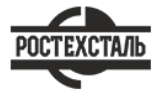 ГОСТ 1811-97Трапы для систем канализации зданий. Технические условияСтатус: действующийВведен в действие: 1998-01-01Подготовлен предприятием ООО «Ростехсталь» - федеральным поставщиком металлопрокатаСайт www.rostechstal.ru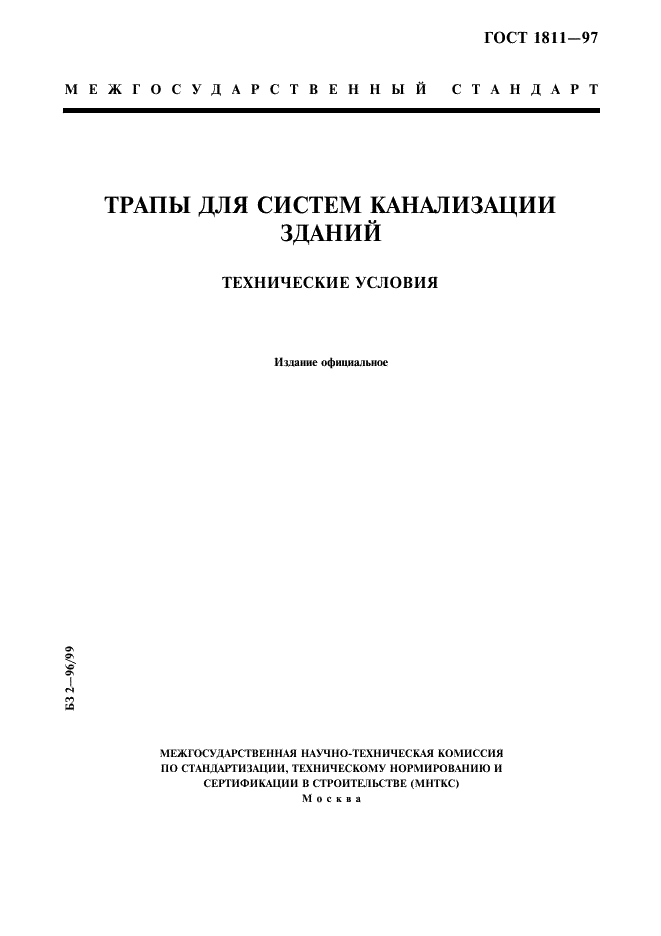 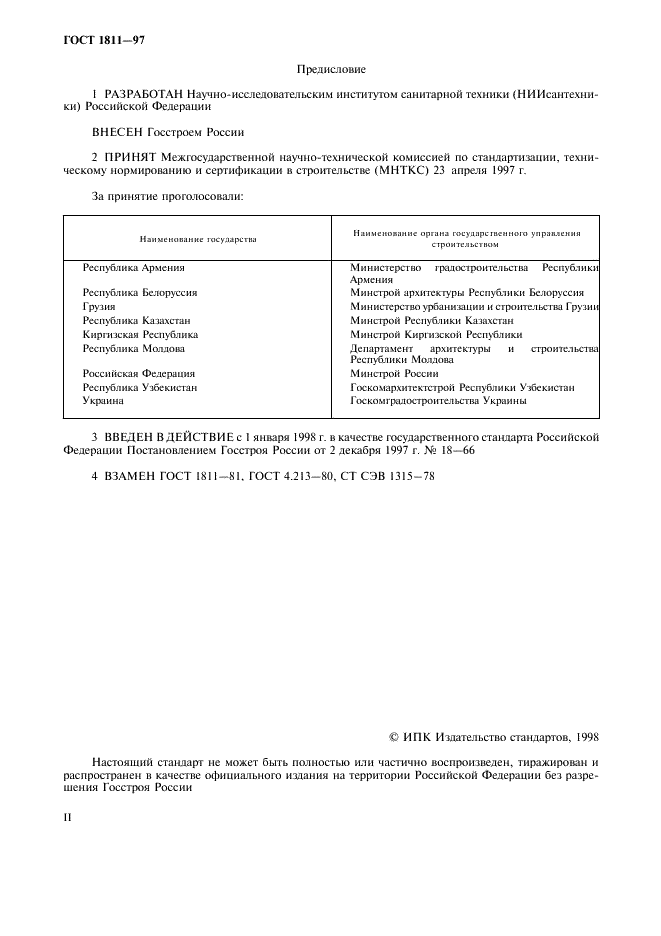 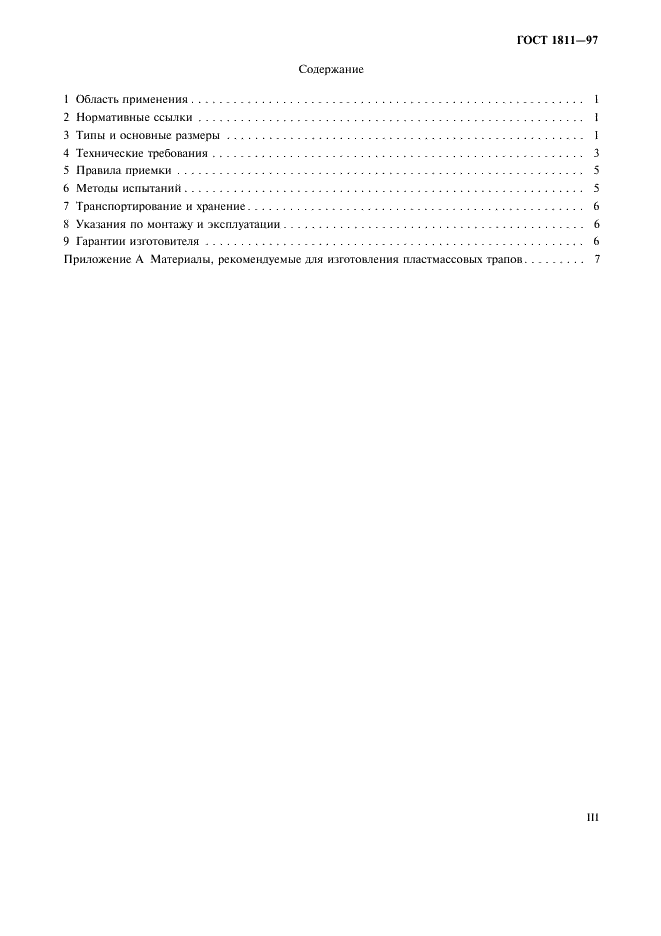 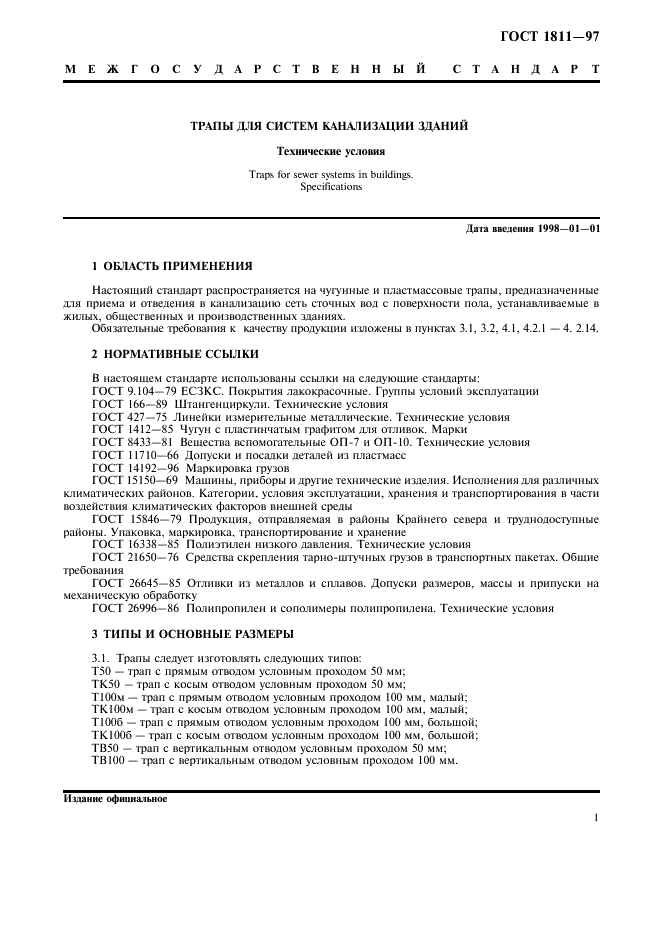 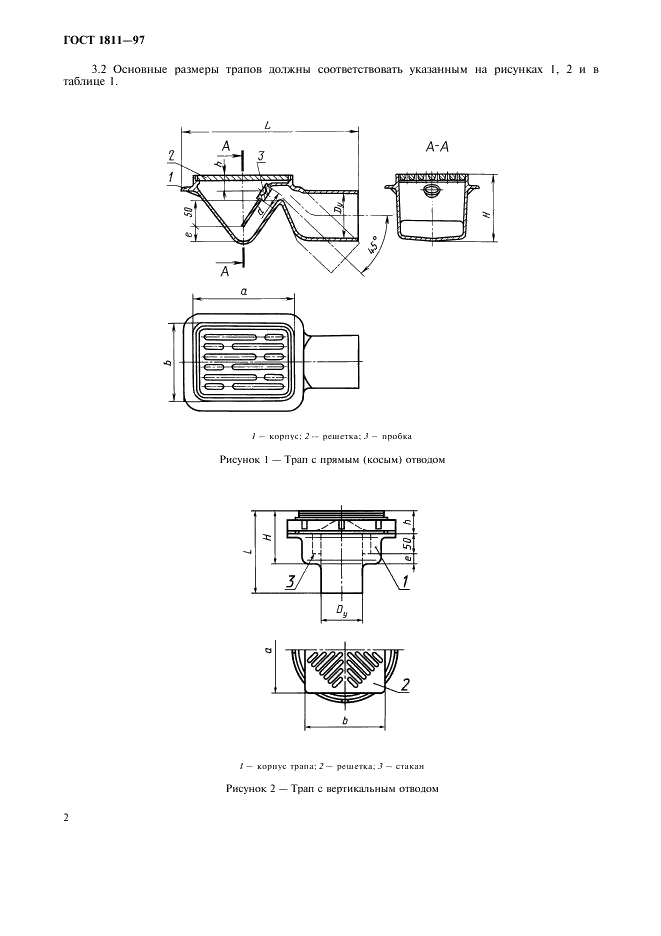 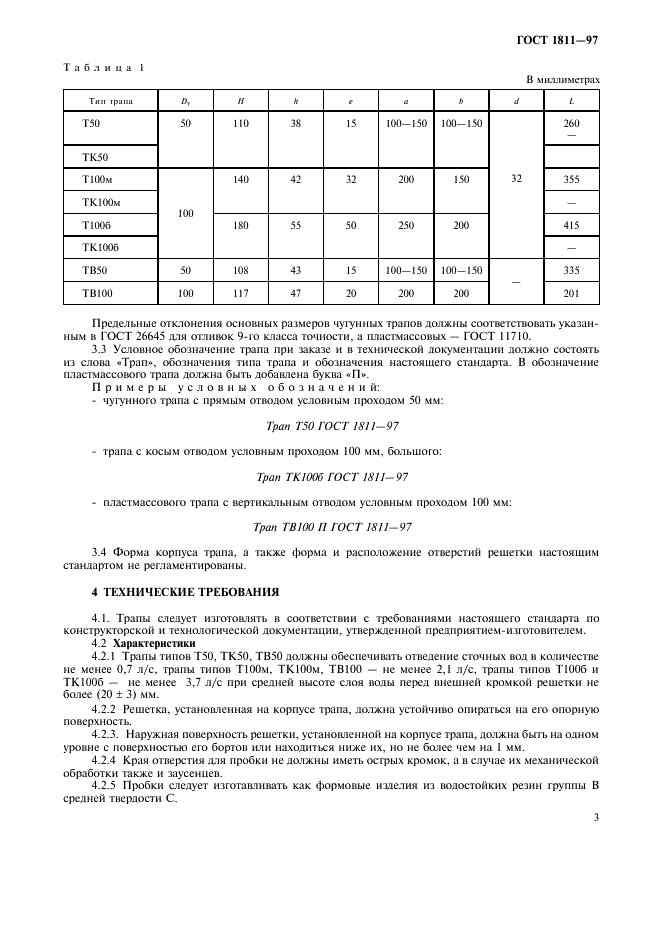 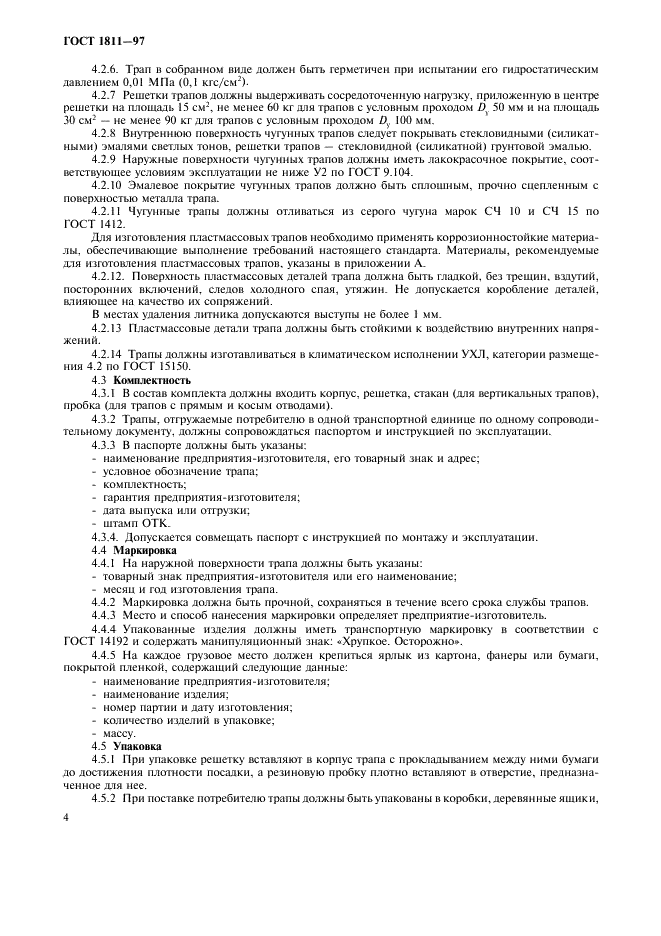 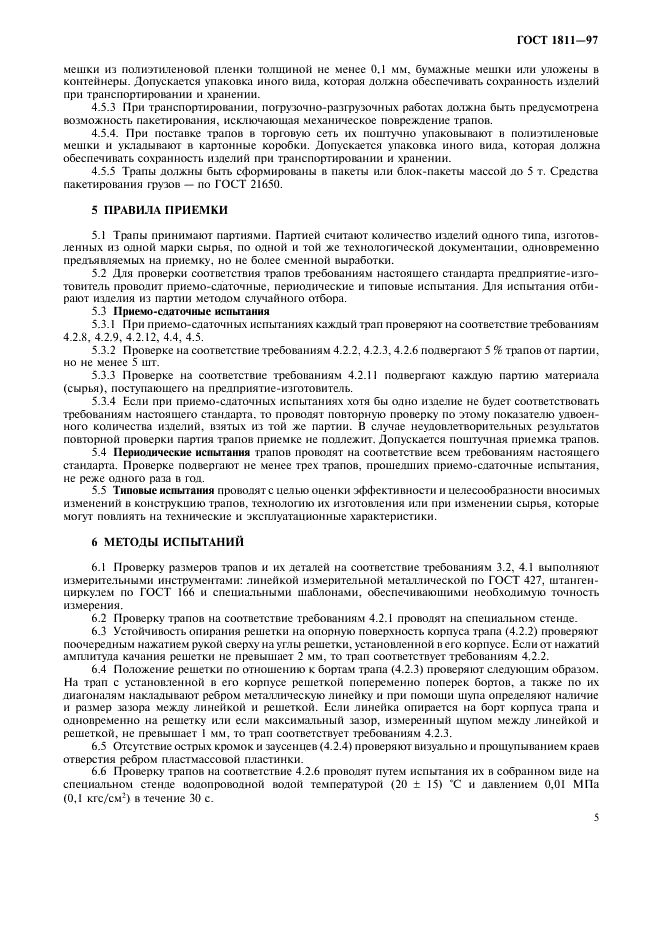 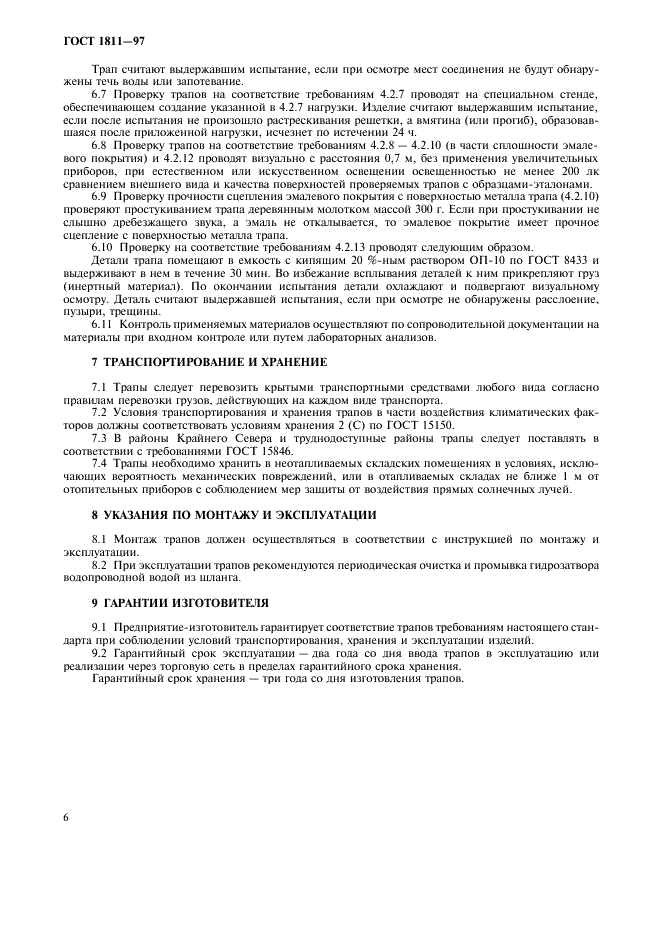 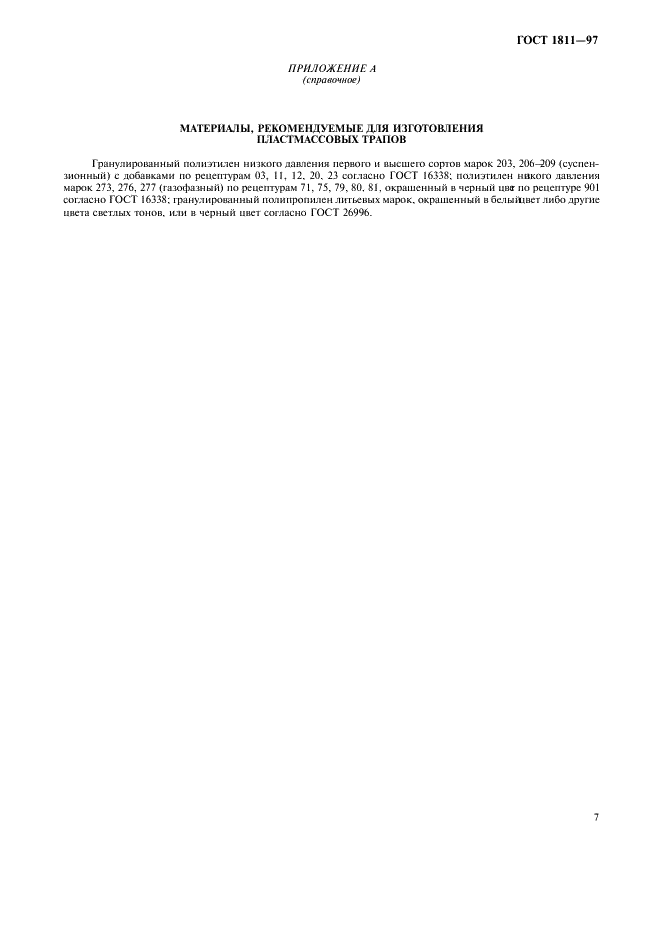 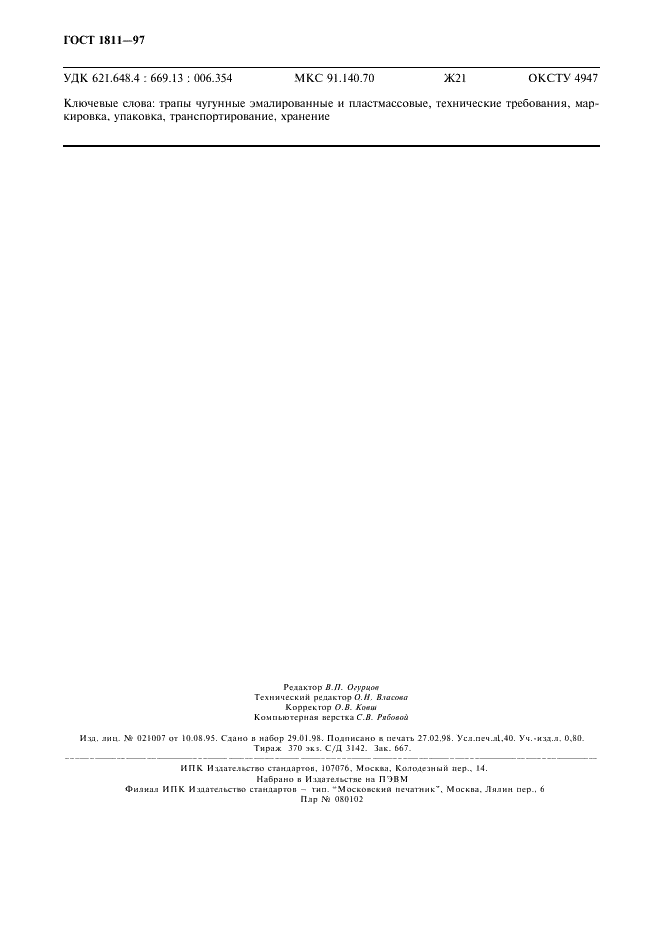 